Physics 12 Circuits Lab:Purpose: To practice building circuits and measuring current and potential difference.To investigate the behavior of chemical cells under various current loads.To determine a relationship between current and terminal voltage.Materials:1	1.5V Cell3	1.5V Bulbs9	Leads1	Doorbell Switch1	Digital Multimeter1	Analog milliammeterSetup:Construct the basic circuit shown below: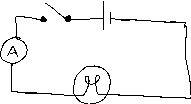 Close the switch to make sure the bulb lights.Immediately read the ammeter and record the current in row 1 of the data table.With the switch closed and the bulb lit, connect the multimeter (set to 2V DC) across the battery. Record the potential difference in row 1 of the data table.Add one additional bulb in parallel with the first. 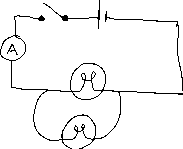 Repeat the measurements from steps 2 and 3 and record in row 2 of the table.Add a third bulb in parallel.Repeat the measurements from steps 2 and 3 and record in row 3 of the table.Reconnect the circuit with two bulbs in series.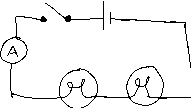 Repeat the measurements from steps 2 and 3 and record in row 4.Disconnect the circuit, measure and record the potential difference of the cell.Data and Observations:	Battery Potential: ___________________________________Record any observations and describe any difficulties with the lab:Analysis:1. Plot a graph of Potential difference vs. Current.2. Normalize the resulting curve.3. Find the equation of the normalized curve.4. Describe the physical meaning of the y-intercept.5. Describe the physical meaning of the slope.Current (A)Potential Difference (V)1234